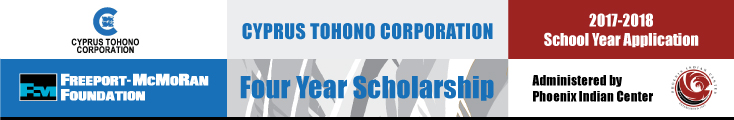 Undergraduate ApplicationThe Phoenix Indian Center is proud to continue the Cyprus Tohono Corporation Four Year Scholarship. The scholarship is funded by the Freeport-McMoran Foundation and administered by the Phoenix Indian Center, Inc.  The scholarship is intended to be used for a four-year program of study at any of Arizona’s public universities.  This scholarship will cover tuition, fees, books, and room and board at the rate paid by an Arizona resident for four years.  It is the goal of  Freeport-McMoran and Cyprus Tohono Corporation to create strong relationships with the students  funded by this scholarship who are becoming model employees of the future.  *One Four-Year Scholarship will be awarded for the 2017-2018 school year. Please review the information provided and contact the Phoenix Indian Center with any questions.Student is an enrolled Native American residing in ArizonaPreference will be given to enrolled members of the Tohono O’odham Nation Student is attending a community college or four-year public university in Arizona. Students entering college as freshman, as well as sophomores and juniors are welcome to apply.  Not applicable for part-time students. Not applicable for graduate school.In no event will a student receive a scholarship for more than a combined maximum of four years of undergraduate study.Student must submit an official transcript at conclusion of each academic year while receiving the scholarship. Retakes for any failed classes  will not be allowed for continued fundingStudent must have a minimum 2.5 cumulative GPA and be in good current academic standing to apply. Candidate must enroll or be enrolled as a full-time student (minimum of 12 credit hours) in one of the following disciplines or degree programs:Primary: Minerals Engineering (mining, metallurgy, geology, chemical or environmental)Secondary: Business or business-related majors (e.g., accounting, finance, economics, math)Education (e.g., teaching/ specifically in STEM related fields)Safety (e.g., occupational safety)Sustainability (e.g. environmental)Natural Sciences (e.g., chemistry, physics) * Does not include Life Sciences (e.g. biology, nursing, pharmacy, pre-med, public health)Note: Although secondary majors will be considered, preference will be given to primary majors. Scholarship renewal is contingent upon maintaining a cumulative GPA of 2.0 during freshman year and a cumulative GPA of 3.0 for the remainder of the scholarship period. Community college attendees pursuing a Bachelor’s degree must transfer to an accredited four-year university to continue to receive a scholarship award.  A letter of Acceptance from the school you are transferring to must be provided to Phoenix Indian Center must be provided in writing prior to the transfer.If the scholarship awardee is unable to finish the Fall semester because of an unexpected occurrence please let Phoenix Indian Center know as soon as possible. Freeport-McMoRan will evaluate any and all documentation and determine whether funds for the Spring will be awarded. This will be determined on a case by case basis assuming all criteria are met.Prior receipt of a scholarship does not guarantee a future academic year scholarship. Scholarship will be awarded for one academic year, paid by semester, and be a part of the student’s financial aid package.  First semester grades will be required for second semester disbursement.Note: Students who have previously received a scholarship will be given some preference over first-time applicants based on continued eligibility and academic standing. DeadlinesApplication Deadline is May 15, 2017Applications submitted electronically and by fax:  Applications must be received on or before 11:59 PM Arizona time on May 15, 2017Applications submitted by postal mail:  Applications must be postmarked on or before May 15, 2017Notification of Award/DenialApplications will be reviewed in June and scholarship recipients will be notified by July 1, 2017 by the Phoenix Indian Center, Inc.Note:  Application Materials SubmittedAll application materials, once submitted and received, become the property of the Phoenix Indian Center, Inc.By applying for this scholarship, all applicants agree to receive periodic information regarding available employment and intern opportunities, and other relevant company news from Cyprus Tohono Corporation and Freeport-McMoran.CONTACT FOR FURTHER INFORMATION ABOUT THIS SCHOLARSHIP Mailing Address: Phoenix Indian Center, Inc. / 4520 N. Central Ave. Ste. 250 / Phoenix, AZ 85012Phone Number: 602.264.6768 Fax Number: 602.274.7486 Email: fmscholarship@phxindcenter.orgCHECKLIST OF MATERIALS TO BE CONSIDERED A COMPLETE APPLICATIONBelow lists all materials necessary for a complete application  Completed Cover Sheet – Sections 1, 2 and 3 with applicant signature and date in Section 4	Fill this out completely and return (pages 4, 5, 6) with the following items  Personal essay (Section 3)	Refer to the attached Personal Essay guidelines in this packet.   Two letters of recommendation Refer to the Letter of Recommendation Guidelines in this packet for additional directions on what is required. Additional letters of recommendation are optional and favorably considered. *Letters of recommendation MUST be mailed separately (by the persons recommending you) in a sealed   envelope to: Bonnie DeWeaver before 11:59pm on May 15, 2017 for your application to be considered
  complete  Documentation of grade point cumulative (GPA) Submit an unofficial undergraduate copy of GPAIf an entering college freshman, this documentation would come from your graduating high school Documentation of ACT or SAT test scores (incoming freshman only)  Documentation of completed FASFA	Provide a copy of your FASFA completed forms   Documentation of Tribal Membership	Submit a copy of your Certificate of Indian Blood or written documentation from your tribal registrar Documentation of acceptance into university OR enrollment verificationIncoming freshman: submit a letter of acceptance from college or university     	Current college students: submit enrollment verification or class schedule for Fall 2017      	Transferring students:  submit a letter of acceptance from college or university      	Continuing college students:  submit enrollment verification or class schedule for Fall 2017*Please review your application and make sure Sections 1, 2 and 3 are filled out completely. *Add more boxes and continue on a separate page if needed. Be sure to return with applicationList the names of clubs or organizations of which you were or are a member,  elected offices/leadership positions (if any), and years of participation:List activities (extracurricular,  community, volunteer, religious, tutoring, military or reserves, royalty, rodeos, community planning sessions, cultural clubs, language classes, attendance to National Congress of American Indians or other summits and conferences, UNITY) or sports (including intramural, NABI) of which you were a team member or are a member,  elected offices/leadership positions (if any), and years of participation:List honors/awards and years received:List professional work, part-time jobs (including WIA jobs), internships, fellowships or college work study you held during the school year and/or current employment:Do you have an interest in an internship or employment at Freeport-McMoRan in the future? (Please just enter “Yes” or “No”).  If “Yes”, please list a field or position of interest. Are you available to attend a Meet & Greet in Fall 2017 or Spring 2018 to learn more about internships and employment opportunities at Freeport-McMoRan? ____________________________________________________________Have you received a Freeport-McMoRan Native American Scholarship in the past? _______________________If yes, in which school year(s)? _______________  If so, did you maintain the scholarship for both the Fall and Spring semesters? ______________If NO, please briefly explain why you were not eligible to receive the award for the Spring semester.Submit one (1) typed page, no less than 300 words or more than 500 wordsAnswer the following three questions in your essay:What are your motivations for attending college? What are some of your personal, educational and professional goals?What are some successes/accomplishments or obstacles/challenges you have overcome in life?Below is an example of how your essay should be formatted. General information in the top right corner and the essay title centered below. ___________________________________________________________________________________________  Date:  		   Name:     Member Tribe:      	           Grade Level:			  (Title shall be bolded, italicized, centered and in 12 point font)Freeport-McMoRan Foundation Native American College Scholarship & Cyprus Tohono Four Year Scholarship ProgramLetters of Recommendation Guidelines____________________________________________________________________________________The Freeport-McMoRan Foundation Native American College Scholarship and the Cyprus Tohono Corporation Four Year Scholarship Program requires you to submit two (2) letters of recommendations in addition to a completed application and other mandatory information stated in the application found online at www.freeportinmycommunity/nativeamericanprograms and www.phoenixindcenter.org. Please Note* This document must be shared with the individuals submitting your letters of recommendation. Requirements for the Letters of Recommendation: Two (2) letters are required. Additional letters of recommendation are optional and favorably consideredLetters will be submitted in a sealed envelope and written on the institution’s letterheadLetters will be sent from the institution, separate of the application processLetters shall be current and written in the same year that the applicant is applying for (i.e. applications for 2017-2018 school years shall not be dated no earlier than 2017) No person presenting a conflict of interest to the applicant shall submit a letter of recommendation i.e. immediate relativesLetters will be no more than two (2) pages in length, one-sidedLetters will begin with “Dear Freeport-McMoRan Native American Scholarship Selection Committee”Remember, it is your responsibility to follow-up on the letters of recommendations submitted on your behalf. Please contact Bonnie DeWeaver at fmscholarship@phxindcenter.org or at 602-264-6768 ext. 2209 to verify your letters have been received before the due date, 11:59pm May 15, 2017. Your letters of recommendation are confidential and viewed only by the Native American Scholarship Selection Committee.Standard InformationEnsure your letter of recommendation includes:Full name of scholarship applicant Acquaintance with the person submitting the letter on your behalf. Include h/is/er title if applicable, length of association and in what capacities (i.e. professional etc.) and current contact information including email addressFreeport-McMoRan Foundation Native American College Scholarship & Cyprus Tohono Four Year Scholarship ProgramLetters of Recommendation GuidelinesFrequently Asked Questions Who can write a letter of recommendation for you? Teachers, counselors, employers, and other non-relatives are welcome to submit a letter of recommendation on your behalf. It is highly recommended that you ask someone who knows you directly and can best explain your academic history and career goals. What can s/he write about in my letter of recommendation?Topics in your letter shall include your unique qualifications and how you will benefit from and/or are deserving of this scholarship. Explain how the scholarship applicant has overcome challenges. List the scholarship applicant’s talents, academic abilities, strengths, and overall potential. Briefly discuss the applicant’s character and participation in school, in the company, in the community, etc. Letters of Recommendation Submissions:Submit in a sealed envelope by 11:59pm May 15, 2017 Address to:Bonnie DeWeaverc/o Phoenix Indian Center, Inc.Freeport-McMoRan Native American College Scholarship Program OR Cyprus Tohono Four Year Scholarship Program4520 N. Central Ave. Ste. 250Phoenix, AZ.  85012For Questions: Contact Bonnie DeWeaver at fmscholarship@phxindcenter.org or 602-264-6768 ext. 2209For More Information: www.freeportinmycommunity/nativeamericanprograms www.phoenixindcenter.orgFreeport-McMoRan is a premier U.S.-based natural resource company with an industry leading global portfolio of mineral assets.Headquarters in Phoenix, ArizonaThe world’s largest publicly traded producer of copperHave a dynamic portfolio of operating, expansion and growth projectsPortfolio of assets includes: the Grasberg minerals district, the world’s largest copper and gold mine in terms of recoverable reserves; significant mining operations in the Americas, including the large-scale Morenci and Safford minerals districts in North America and the Cerro Verde and El Abra operations in South America; and the Tenke Fungurume minerals district in the Democratic Republic of Congo (DRC)Have mining operations on four continents – North America, South America, Africa and Indonesia – and exploration offices around the globeEmploy approximately 52,000 employees and contractors worldwideRanked 156 on the Fortune 500 and 289 on the FT Global 500 Follow the International Council on Mining & Metals 10 Sustainable Development Principles and commitmentsWork openly and collaboratively with communities, governments and stakeholders to maximize positive impacts and contribute to community developmentImplement programs to minimize/mitigate environmental impacts and conserve biodiversity/wildlife habitat on Company landAddress the needs, cultures and customs of indigenous people near our operationsFor additional information, please visit our website: www.fcx.com.Is the oldest and the first created Native American non-profit organization in the Nation and is a primary resource of social, economic, educational, leadership, employment and training for Native peopleWas formed in 1947 as an outgrowth of Native people began moving to urban Phoenix, not only to sell their crafts and goods but as a result of the Federal Government's Indian Relocation Act.Provides services for both youth and adults along with targeting the family structure as a wholeYouth services include substance abuse prevention programming, cultural enrichment, in-school support groups and suicide prevention awarenessAdult services include employment counseling/job training and job readiness classes, adult education (GED) classes and Life Skills classes Family-based services include case management, language and culture classes, and on-site childcare for customers utilizing PIC servicesProvides a home environment for Native people looking for opportunity and finding a difficult and challenging, foreign and unfamiliar environment in the valleyCollaborates with other Indian and non-Indian agencies to improve the lifestyle of urban IndiansFor additional information, please visit: www.phxindcenter.org.ELIGIBILITYACADEMIC CRITERIASCHOLARSHIP RENEWALAPPLICATION/SELECTION PROCESSSECTION 1: STUDENT INFORMATION [coversheet/top page –return this section when completed]APPLICATION DATE:APPLICATION DATE:NAME: Last, First, MiddleNAME: Last, First, MiddleMEMBER TRIBE: MEMBER TRIBE: UNIVERSITY/COMMUNITY COLLEGE/TRIBAL COLLEGE (List the name of the primary school you are attending. If you are taking credits at more than one school, please list them all and include the number of credit hours taken at each.)Primary:      Secondary: Other:  	Primary:      Secondary: Other:  	STUDENT ID NUMBER (Primary):COLLEGE CLASSIFICATION for the upcoming academic year: (Freshman, Sophomore, Junior, Senior)COLLEGE MAJOR:COLLEGE MINOR:EXPECTED GRADUATION DATE:SAT/ACT SCORE:(incoming freshman only)HIGH SCHOOL CUMULATIVE GPA: (for those applying as Freshman)UNIVERSITY CUMULATIVE GPA: (for those currently enrolled in college)CURRENT OR HOME ADDRESS: Street/PO Box, City, State, Zip codePHONE NUMBER (Include Area Code):PERSONAL EMAIL ADDRESS:COLLEGE ADDRESS: Street/PO Box, City, State, Zip codePHONE NUMBER (Include Area Code):FAX NUMBER (Include Area Code):COLLEGE EMAIL ADDRESS:PARENT(S) OR GUARDIAN(S) NAME(S):LIST ANY OTHER WAYS WE CAN CONTACT YOUSECTION 2: TELL US ABOUT YOURSELF Name of Club/OrganizationElected Offices or Leadership Positions (if any)Years of Participation Brief Description of Club/Organization: Brief Description of Club/Organization: Brief Description of Club/Organization: Brief Description of Club/Organization: Brief Description of Club/Organization: Brief Description of Club/Organization:Name of Activity/SportElected Offices or Leadership Positions (if any)Years of Participation Brief Description of the Activity/Sport: Brief Description of the Activity/Sport: Brief Description of the Activity/Sport: Brief Description of the Activity/Sport: Brief Description of the Activity/Sport: Brief Description of the Activity/Sport:Name of Honor or AwardYear ReceivedName of Employer Position HeldEmployment Date & Number of Hours worked per week  Supervisor Name and Contact Information: Supervisor Name and Contact Information: Supervisor Name and Contact Information:Name of Employer Position HeldEmployment Date & Number of Hours worked per week  Supervisor Name and Contact Information: Supervisor Name and Contact Information: Supervisor Name and Contact Information:SECTION 3: PERSONAL ESSAY SECTION 4: SIGNATURE (return with application)I affirm by my signature that I have furnished all information requested in this application and that I meet the above Student Criteria.  I understand that submitting any false information to the Phoenix Indian Center for the Cyprus Tohono Four Year Scholarship, including but not limited to, false transcripts, test scores or any information contained on this form or withholding information about my previous academic history will make my scholarship application as well as any future scholarship applications, subject to denial.I also hereby authorize and give consent to Cyprus Tohono Corporation and Freeport-McMoRan to contact me via Phoenix Indian Center about possible internships and/or job opportunities within the organization.Applicant’s Signature:                                                          Date:_________________________________________        _____________________________________About Freeport-McMoRan, Inc.About Phoenix Indian Center